UNIVERSIDADE FEDERAL DO PIAUÍ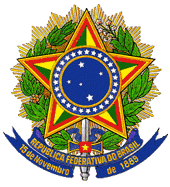 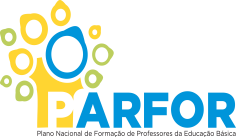 PRÓ-REITORIA DE ENSINO DE GRADUAÇÃOCOORDENAÇÃO GERAL DO PLANO NACIONAL DE FORMAÇÃO DE PROFESSORES DA EDUCAÇÃO BÁSICA/PARFORCampus Ministro Petrônio Portella - Avenida Universitária Espaço Cultural Noé Mendes - Sala 11,	Bairro Ininga - Teresina/PI - CEP: 64049-550Fone: 8831-6504; site: http://www.ufpi.br/parfor; e-mail: parfor@ufpi.edu.brOFERTA 2011/2EMENTA E BIBLIOGRAFIA DE DISCIPLINAEMENTA E BIBLIOGRAFIA DE DISCIPLINAEMENTA E BIBLIOGRAFIA DE DISCIPLINAI - DADOS DE IDENTIFICAÇÃO:UF: Piauí                                                                                      Município: ParnaíbaInstituição/Campus: ParnaíbaCoordenador (a) de Curso: Maria Perpétua do Socorro Beserra SoaresI - DADOS DE IDENTIFICAÇÃO:UF: Piauí                                                                                      Município: ParnaíbaInstituição/Campus: ParnaíbaCoordenador (a) de Curso: Maria Perpétua do Socorro Beserra SoaresI - DADOS DE IDENTIFICAÇÃO:UF: Piauí                                                                                      Município: ParnaíbaInstituição/Campus: ParnaíbaCoordenador (a) de Curso: Maria Perpétua do Socorro Beserra SoaresCURSO: Pedagogia                                                                                           Bloco: IIITipo de Curso: (   X ) 1ª Licenciatura          (  ) 2ª Licenciatura         (    )Formação PedagógicaCURSO: Pedagogia                                                                                           Bloco: IIITipo de Curso: (   X ) 1ª Licenciatura          (  ) 2ª Licenciatura         (    )Formação PedagógicaCURSO: Pedagogia                                                                                           Bloco: IIITipo de Curso: (   X ) 1ª Licenciatura          (  ) 2ª Licenciatura         (    )Formação PedagógicaDISCIPLINA: Seminário II – Atividade ComplementarDISCIPLINA: Seminário II – Atividade ComplementarDISCIPLINA: Seminário II – Atividade ComplementarCarga horária: 15hCréditos: 1.0.0Semestre Letivo: 2011/2EMENTA: Aspectos da Literatura Infantil.EMENTA: Aspectos da Literatura Infantil.EMENTA: Aspectos da Literatura Infantil.BIBLIOGRAFIA BÁSICA: CUNHA, Maria Antonieta Antunes. Literatura Infantil: teoria e prática. São Paulo: Ática, 1987.BETTELHEIM, Bruno. A psicanálise dos contos de fadas. Rio de Janeiro: Paz e Terra, 1978.ZILBERMAN, Regina. A literatura infantil na escola. São Paulo: Global, 1981.BIBLIOGRAFIA BÁSICA: CUNHA, Maria Antonieta Antunes. Literatura Infantil: teoria e prática. São Paulo: Ática, 1987.BETTELHEIM, Bruno. A psicanálise dos contos de fadas. Rio de Janeiro: Paz e Terra, 1978.ZILBERMAN, Regina. A literatura infantil na escola. São Paulo: Global, 1981.BIBLIOGRAFIA BÁSICA: CUNHA, Maria Antonieta Antunes. Literatura Infantil: teoria e prática. São Paulo: Ática, 1987.BETTELHEIM, Bruno. A psicanálise dos contos de fadas. Rio de Janeiro: Paz e Terra, 1978.ZILBERMAN, Regina. A literatura infantil na escola. São Paulo: Global, 1981.BIBLIOGRAFIA COMPLEMENTAR:ABRAMOVICH, Fanny. Literatura infantil: gostosuras e bobices. São Paulo, 2000.COELHO, Nelly Novaes. A literatura infantil: história-análise. São Paulo: Quirón, 1981.CUNHA, Maria Antonieta Antunes. Literatura infantil: teoria e prática. São Paulo: Ática, 2004.BIBLIOGRAFIA COMPLEMENTAR:ABRAMOVICH, Fanny. Literatura infantil: gostosuras e bobices. São Paulo, 2000.COELHO, Nelly Novaes. A literatura infantil: história-análise. São Paulo: Quirón, 1981.CUNHA, Maria Antonieta Antunes. Literatura infantil: teoria e prática. São Paulo: Ática, 2004.BIBLIOGRAFIA COMPLEMENTAR:ABRAMOVICH, Fanny. Literatura infantil: gostosuras e bobices. São Paulo, 2000.COELHO, Nelly Novaes. A literatura infantil: história-análise. São Paulo: Quirón, 1981.CUNHA, Maria Antonieta Antunes. Literatura infantil: teoria e prática. São Paulo: Ática, 2004.EMENTA E BIBLIOGRAFIA DE DISCIPLINAEMENTA E BIBLIOGRAFIA DE DISCIPLINAEMENTA E BIBLIOGRAFIA DE DISCIPLINAI - DADOS DE IDENTIFICAÇÃO:UF: Piauí                                                                                      Município: ParnaíbaInstituição/Campus: ParnaíbaCoordenador (a) de Curso: Maria Perpétua do Socorro Beserra SoaresI - DADOS DE IDENTIFICAÇÃO:UF: Piauí                                                                                      Município: ParnaíbaInstituição/Campus: ParnaíbaCoordenador (a) de Curso: Maria Perpétua do Socorro Beserra SoaresI - DADOS DE IDENTIFICAÇÃO:UF: Piauí                                                                                      Município: ParnaíbaInstituição/Campus: ParnaíbaCoordenador (a) de Curso: Maria Perpétua do Socorro Beserra SoaresCURSO: Pedagogia                                                                                           Bloco: IIITipo de Curso: (  X  ) 1ª Licenciatura          (  ) 2ª Licenciatura         (    )Formação PedagógicaCURSO: Pedagogia                                                                                           Bloco: IIITipo de Curso: (  X  ) 1ª Licenciatura          (  ) 2ª Licenciatura         (    )Formação PedagógicaCURSO: Pedagogia                                                                                           Bloco: IIITipo de Curso: (  X  ) 1ª Licenciatura          (  ) 2ª Licenciatura         (    )Formação PedagógicaDISCIPLINA: Literatura InfantilDISCIPLINA: Literatura InfantilDISCIPLINA: Literatura InfantilCarga horária: 60hCréditos: 2.2.0Semestre Letivo: 2011/2EMENTA: Formação do repertório da Literatura Infantil: contos de fadas, fábulas. Formação do leitor através da Literatura Infantil. Técnicas de contar histórias.EMENTA: Formação do repertório da Literatura Infantil: contos de fadas, fábulas. Formação do leitor através da Literatura Infantil. Técnicas de contar histórias.EMENTA: Formação do repertório da Literatura Infantil: contos de fadas, fábulas. Formação do leitor através da Literatura Infantil. Técnicas de contar histórias.BIBLIOGRAFIA BÁSICA:  CUNHA, Maria Antonieta Antunes. Literatura Infantil: teoria e prática. São Paulo: Ática, 1987.BETTELHEIM, Bruno. A psicanálise dos contos de fadas. Rio de Janeiro: Paz e Terra, 1978.ZILBERMAN, Regina. A literatura infantil na escola. São Paulo: Global, 1981.BIBLIOGRAFIA BÁSICA:  CUNHA, Maria Antonieta Antunes. Literatura Infantil: teoria e prática. São Paulo: Ática, 1987.BETTELHEIM, Bruno. A psicanálise dos contos de fadas. Rio de Janeiro: Paz e Terra, 1978.ZILBERMAN, Regina. A literatura infantil na escola. São Paulo: Global, 1981.BIBLIOGRAFIA BÁSICA:  CUNHA, Maria Antonieta Antunes. Literatura Infantil: teoria e prática. São Paulo: Ática, 1987.BETTELHEIM, Bruno. A psicanálise dos contos de fadas. Rio de Janeiro: Paz e Terra, 1978.ZILBERMAN, Regina. A literatura infantil na escola. São Paulo: Global, 1981.BIBLIOGRAFIA COMPLEMENTAR:ABRAMOVICH, Fanny. Literatura infantil: gostosuras e bobices. São Paulo, 2000.COELHO, Nelly Novaes. A literatura infantil: história-análise. São Paulo: Quirón, 1981.CUNHA, Maria Antonieta Antunes. Literatura infantil: teoria e prática. São Paulo: Ática, 2004.MEIRELES, Cecília. Problemas da literatura infantil. Rio de Janeiro: Nova Fronteira, 1986.BIBLIOGRAFIA COMPLEMENTAR:ABRAMOVICH, Fanny. Literatura infantil: gostosuras e bobices. São Paulo, 2000.COELHO, Nelly Novaes. A literatura infantil: história-análise. São Paulo: Quirón, 1981.CUNHA, Maria Antonieta Antunes. Literatura infantil: teoria e prática. São Paulo: Ática, 2004.MEIRELES, Cecília. Problemas da literatura infantil. Rio de Janeiro: Nova Fronteira, 1986.BIBLIOGRAFIA COMPLEMENTAR:ABRAMOVICH, Fanny. Literatura infantil: gostosuras e bobices. São Paulo, 2000.COELHO, Nelly Novaes. A literatura infantil: história-análise. São Paulo: Quirón, 1981.CUNHA, Maria Antonieta Antunes. Literatura infantil: teoria e prática. São Paulo: Ática, 2004.MEIRELES, Cecília. Problemas da literatura infantil. Rio de Janeiro: Nova Fronteira, 1986.EMENTA E BIBLIOGRAFIA DE DISCIPLINAEMENTA E BIBLIOGRAFIA DE DISCIPLINAEMENTA E BIBLIOGRAFIA DE DISCIPLINAI - DADOS DE IDENTIFICAÇÃO:UF: Piauí                                                                                      Município: ParnaíbaInstituição/Campus: ParnaíbaCoordenador (a) de Curso: Maria Perpétua do Socorro Beserra SoaresI - DADOS DE IDENTIFICAÇÃO:UF: Piauí                                                                                      Município: ParnaíbaInstituição/Campus: ParnaíbaCoordenador (a) de Curso: Maria Perpétua do Socorro Beserra SoaresI - DADOS DE IDENTIFICAÇÃO:UF: Piauí                                                                                      Município: ParnaíbaInstituição/Campus: ParnaíbaCoordenador (a) de Curso: Maria Perpétua do Socorro Beserra SoaresCURSO: Pedagogia                                                                                           Bloco: IIITipo de Curso: (  X  ) 1ª Licenciatura          (  ) 2ª Licenciatura         (    )Formação PedagógicaCURSO: Pedagogia                                                                                           Bloco: IIITipo de Curso: (  X  ) 1ª Licenciatura          (  ) 2ª Licenciatura         (    )Formação PedagógicaCURSO: Pedagogia                                                                                           Bloco: IIITipo de Curso: (  X  ) 1ª Licenciatura          (  ) 2ª Licenciatura         (    )Formação PedagógicaDISCIPLINA: Fundamentos da Educação InfantilDISCIPLINA: Fundamentos da Educação InfantilDISCIPLINA: Fundamentos da Educação InfantilCarga horária: 75hCréditos: 5.0.0Semestre Letivo: 2011/2EMENTA: Educação infantil: aspectos históricos e legais. O jogo infantil nas abordagens teóricas: psicanalítica, construtivista e sócio-histórica. A evolução do desenho: a perspectiva de Luquet. Desenvolvimento moral: as contribuições de Piaget e Kohlberg. O brinquedo e o desenho na educação infantil. A ludicidade como potência pedagógica. Ludicidade na formação do professor.EMENTA: Educação infantil: aspectos históricos e legais. O jogo infantil nas abordagens teóricas: psicanalítica, construtivista e sócio-histórica. A evolução do desenho: a perspectiva de Luquet. Desenvolvimento moral: as contribuições de Piaget e Kohlberg. O brinquedo e o desenho na educação infantil. A ludicidade como potência pedagógica. Ludicidade na formação do professor.EMENTA: Educação infantil: aspectos históricos e legais. O jogo infantil nas abordagens teóricas: psicanalítica, construtivista e sócio-histórica. A evolução do desenho: a perspectiva de Luquet. Desenvolvimento moral: as contribuições de Piaget e Kohlberg. O brinquedo e o desenho na educação infantil. A ludicidade como potência pedagógica. Ludicidade na formação do professor.BIBLIOGRAFIA BÁSICA: ARIÉS, Philippe. História social da criança e da família. 2. ed. Rio de Janeiro: LCT, 1981.CRAIDY, Maria; KAERCHER, Elise P. da Silva (Org.). Educação infantil: pra que te quero?. Porto Alegre: Artmed, 2001.KISHIMOTO, Tizuko Morchida. Jogo, brinquedo, brincadeira e educação. São Paulo: Cortez, 1999.KRAMER et al. (Org.). Infância e educação infantil. 2 ed. Campinas: [s.ed], 1999. (Coleção Prática Pedagógica).OLIVEIRA, Zilma de Oliveira Ramos de. (Org.). Educação infantil: muitos olhares. 5. ed. São Paulo: Cortez, 2001.BIBLIOGRAFIA BÁSICA: ARIÉS, Philippe. História social da criança e da família. 2. ed. Rio de Janeiro: LCT, 1981.CRAIDY, Maria; KAERCHER, Elise P. da Silva (Org.). Educação infantil: pra que te quero?. Porto Alegre: Artmed, 2001.KISHIMOTO, Tizuko Morchida. Jogo, brinquedo, brincadeira e educação. São Paulo: Cortez, 1999.KRAMER et al. (Org.). Infância e educação infantil. 2 ed. Campinas: [s.ed], 1999. (Coleção Prática Pedagógica).OLIVEIRA, Zilma de Oliveira Ramos de. (Org.). Educação infantil: muitos olhares. 5. ed. São Paulo: Cortez, 2001.BIBLIOGRAFIA BÁSICA: ARIÉS, Philippe. História social da criança e da família. 2. ed. Rio de Janeiro: LCT, 1981.CRAIDY, Maria; KAERCHER, Elise P. da Silva (Org.). Educação infantil: pra que te quero?. Porto Alegre: Artmed, 2001.KISHIMOTO, Tizuko Morchida. Jogo, brinquedo, brincadeira e educação. São Paulo: Cortez, 1999.KRAMER et al. (Org.). Infância e educação infantil. 2 ed. Campinas: [s.ed], 1999. (Coleção Prática Pedagógica).OLIVEIRA, Zilma de Oliveira Ramos de. (Org.). Educação infantil: muitos olhares. 5. ed. São Paulo: Cortez, 2001.BIBLIOGRAFIA COMPLEMENTAR:CORNEL, Joseph. Brincar e aprender com a natureza. São Paulo: Melhoramentos, 1995.ROSEMBERG, F. (Org.). A formação do educador de creche: sugestões e propostas curriculares. São Paulo: FCC/DPE, 1992.WAJSKOP, Gisela. Brincar na pré-escola. 5. ed. São Paulo: Cortez, 2002. (Coleção Questões da Nossa Época, v. 48).BIBLIOGRAFIA COMPLEMENTAR:CORNEL, Joseph. Brincar e aprender com a natureza. São Paulo: Melhoramentos, 1995.ROSEMBERG, F. (Org.). A formação do educador de creche: sugestões e propostas curriculares. São Paulo: FCC/DPE, 1992.WAJSKOP, Gisela. Brincar na pré-escola. 5. ed. São Paulo: Cortez, 2002. (Coleção Questões da Nossa Época, v. 48).BIBLIOGRAFIA COMPLEMENTAR:CORNEL, Joseph. Brincar e aprender com a natureza. São Paulo: Melhoramentos, 1995.ROSEMBERG, F. (Org.). A formação do educador de creche: sugestões e propostas curriculares. São Paulo: FCC/DPE, 1992.WAJSKOP, Gisela. Brincar na pré-escola. 5. ed. São Paulo: Cortez, 2002. (Coleção Questões da Nossa Época, v. 48).EMENTA E BIBLIOGRAFIA DE DISCIPLINAEMENTA E BIBLIOGRAFIA DE DISCIPLINAEMENTA E BIBLIOGRAFIA DE DISCIPLINAI - DADOS DE IDENTIFICAÇÃO:UF: Piauí                                                                                      Município: ParnaíbaInstituição/Campus: ParnaíbaCoordenador (a) de Curso: Maria Perpétua do Socorro Beserra SoaresI - DADOS DE IDENTIFICAÇÃO:UF: Piauí                                                                                      Município: ParnaíbaInstituição/Campus: ParnaíbaCoordenador (a) de Curso: Maria Perpétua do Socorro Beserra SoaresI - DADOS DE IDENTIFICAÇÃO:UF: Piauí                                                                                      Município: ParnaíbaInstituição/Campus: ParnaíbaCoordenador (a) de Curso: Maria Perpétua do Socorro Beserra SoaresCURSO: Pedagogia                                                                                           Bloco: IIITipo de Curso: (  X  ) 1ª Licenciatura          (  ) 2ª Licenciatura         (    )Formação PedagógicaCURSO: Pedagogia                                                                                           Bloco: IIITipo de Curso: (  X  ) 1ª Licenciatura          (  ) 2ª Licenciatura         (    )Formação PedagógicaCURSO: Pedagogia                                                                                           Bloco: IIITipo de Curso: (  X  ) 1ª Licenciatura          (  ) 2ª Licenciatura         (    )Formação PedagógicaDISCIPLINA:  Didática GeralDISCIPLINA:  Didática GeralDISCIPLINA:  Didática GeralCarga horária: 75 hCréditos: 3.2.0Semestre Letivo: 2011/2EMENTA: Fundamentos epistemológicos da Didática. A Didática e a formação do professor. O planejamento didático e a organização do trabalho docente.EMENTA: Fundamentos epistemológicos da Didática. A Didática e a formação do professor. O planejamento didático e a organização do trabalho docente.EMENTA: Fundamentos epistemológicos da Didática. A Didática e a formação do professor. O planejamento didático e a organização do trabalho docente.BIBLIOGRAFIA BÁSICA: CANDAU, Vera Maria F. A didática em questão. Petrópolis. Vozes, 1984.ENRICONE,Délcia et al. Ensino:revisão crítica. Porto Alegre: Sagra, 1988. LIBÂNEO, José Carlos. Didática. São Paulo: Cortez, 1991.LOPES, Antonia Osima et al. Repensando a didática. Campinas. São Paulo: Papirus, 1988.MARTINS, José do Prado. Didática geral: fundamentos, planejamento, metodologia e avaliação. São Paulo: Atlas, 1985.BIBLIOGRAFIA BÁSICA: CANDAU, Vera Maria F. A didática em questão. Petrópolis. Vozes, 1984.ENRICONE,Délcia et al. Ensino:revisão crítica. Porto Alegre: Sagra, 1988. LIBÂNEO, José Carlos. Didática. São Paulo: Cortez, 1991.LOPES, Antonia Osima et al. Repensando a didática. Campinas. São Paulo: Papirus, 1988.MARTINS, José do Prado. Didática geral: fundamentos, planejamento, metodologia e avaliação. São Paulo: Atlas, 1985.BIBLIOGRAFIA BÁSICA: CANDAU, Vera Maria F. A didática em questão. Petrópolis. Vozes, 1984.ENRICONE,Délcia et al. Ensino:revisão crítica. Porto Alegre: Sagra, 1988. LIBÂNEO, José Carlos. Didática. São Paulo: Cortez, 1991.LOPES, Antonia Osima et al. Repensando a didática. Campinas. São Paulo: Papirus, 1988.MARTINS, José do Prado. Didática geral: fundamentos, planejamento, metodologia e avaliação. São Paulo: Atlas, 1985.BIBLIOGRAFIA COMPLEMENTAR:GIL, Antonio Carlos. Didática do ensino superior. São Paulo: Ática, 1984.VEIGA, Ilma Passos Alencastro. A prática pedagógica do professor de didática. Campinas: Papirus, 1989.BIBLIOGRAFIA COMPLEMENTAR:GIL, Antonio Carlos. Didática do ensino superior. São Paulo: Ática, 1984.VEIGA, Ilma Passos Alencastro. A prática pedagógica do professor de didática. Campinas: Papirus, 1989.BIBLIOGRAFIA COMPLEMENTAR:GIL, Antonio Carlos. Didática do ensino superior. São Paulo: Ática, 1984.VEIGA, Ilma Passos Alencastro. A prática pedagógica do professor de didática. Campinas: Papirus, 1989.EMENTA E BIBLIOGRAFIA DE DISCIPLINAEMENTA E BIBLIOGRAFIA DE DISCIPLINAEMENTA E BIBLIOGRAFIA DE DISCIPLINAI - DADOS DE IDENTIFICAÇÃO:UF: Piauí                                                                                      Município: ParnaíbaInstituição/Campus: ParnaíbaCoordenador (a) de Curso: Maria Perpétua do Socorro Beserra SoaresI - DADOS DE IDENTIFICAÇÃO:UF: Piauí                                                                                      Município: ParnaíbaInstituição/Campus: ParnaíbaCoordenador (a) de Curso: Maria Perpétua do Socorro Beserra SoaresI - DADOS DE IDENTIFICAÇÃO:UF: Piauí                                                                                      Município: ParnaíbaInstituição/Campus: ParnaíbaCoordenador (a) de Curso: Maria Perpétua do Socorro Beserra SoaresCURSO: Pedagogia                                                                                           Bloco: IIITipo de Curso: (  X  ) 1ª Licenciatura          (  ) 2ª Licenciatura         (    )Formação PedagógicaCURSO: Pedagogia                                                                                           Bloco: IIITipo de Curso: (  X  ) 1ª Licenciatura          (  ) 2ª Licenciatura         (    )Formação PedagógicaCURSO: Pedagogia                                                                                           Bloco: IIITipo de Curso: (  X  ) 1ª Licenciatura          (  ) 2ª Licenciatura         (    )Formação PedagógicaDISCIPLINA:  Avaliação da AprendizagemDISCIPLINA:  Avaliação da AprendizagemDISCIPLINA:  Avaliação da AprendizagemCarga horária: 75 hCréditos: 3.2.0Semestre Letivo: 2011/2EMENTA: Paradigmas da avaliação da aprendizagem. Concepções de avaliação vigente na escola. Práticas avaliativas na Educação Básicas. Critérios e instrumento de avaliação.EMENTA: Paradigmas da avaliação da aprendizagem. Concepções de avaliação vigente na escola. Práticas avaliativas na Educação Básicas. Critérios e instrumento de avaliação.EMENTA: Paradigmas da avaliação da aprendizagem. Concepções de avaliação vigente na escola. Práticas avaliativas na Educação Básicas. Critérios e instrumento de avaliação.BIBLIOGRAFIA BÁSICA: BICUDO, Mª. V. &. SILVA JUNIOR, C. A. (Org.). Formação do educador e avaliação educacional. V. 4, São Paulo: Editora UNESP, 1999. (Seminários & Debates).DEPRESBITERIS, L. Avaliação educacional em três atos. São Paulo: Editora SENAC, 1999.HAYDT, R. A avaliação do processo ensino-aprendizagem. São Paulo: Ática, 1995.ESTEBAN, Mª. T. (Org.). Avaliação: uma prática em busca de novos caminhos. Rio de Janeiro, DP&A, 1999.LIBÂNEO, J. C. Didática. São Paulo: Cortez, 1994.BIBLIOGRAFIA BÁSICA: BICUDO, Mª. V. &. SILVA JUNIOR, C. A. (Org.). Formação do educador e avaliação educacional. V. 4, São Paulo: Editora UNESP, 1999. (Seminários & Debates).DEPRESBITERIS, L. Avaliação educacional em três atos. São Paulo: Editora SENAC, 1999.HAYDT, R. A avaliação do processo ensino-aprendizagem. São Paulo: Ática, 1995.ESTEBAN, Mª. T. (Org.). Avaliação: uma prática em busca de novos caminhos. Rio de Janeiro, DP&A, 1999.LIBÂNEO, J. C. Didática. São Paulo: Cortez, 1994.BIBLIOGRAFIA BÁSICA: BICUDO, Mª. V. &. SILVA JUNIOR, C. A. (Org.). Formação do educador e avaliação educacional. V. 4, São Paulo: Editora UNESP, 1999. (Seminários & Debates).DEPRESBITERIS, L. Avaliação educacional em três atos. São Paulo: Editora SENAC, 1999.HAYDT, R. A avaliação do processo ensino-aprendizagem. São Paulo: Ática, 1995.ESTEBAN, Mª. T. (Org.). Avaliação: uma prática em busca de novos caminhos. Rio de Janeiro, DP&A, 1999.LIBÂNEO, J. C. Didática. São Paulo: Cortez, 1994.BIBLIOGRAFIA COMPLEMENTAR:HOFFMANN, J. Contos e contra pontos: do pensar ao agir em avaliação. Porto Alegre: Mediação, 1998.______. Avaliação: mito e desafio - uma perspectiva construtivista. Porto Alegre: Educação e Realidade, 1995.BIBLIOGRAFIA COMPLEMENTAR:HOFFMANN, J. Contos e contra pontos: do pensar ao agir em avaliação. Porto Alegre: Mediação, 1998.______. Avaliação: mito e desafio - uma perspectiva construtivista. Porto Alegre: Educação e Realidade, 1995.BIBLIOGRAFIA COMPLEMENTAR:HOFFMANN, J. Contos e contra pontos: do pensar ao agir em avaliação. Porto Alegre: Mediação, 1998.______. Avaliação: mito e desafio - uma perspectiva construtivista. Porto Alegre: Educação e Realidade, 1995.EMENTA E BIBLIOGRAFIA DE DISCIPLINAEMENTA E BIBLIOGRAFIA DE DISCIPLINAEMENTA E BIBLIOGRAFIA DE DISCIPLINAI - DADOS DE IDENTIFICAÇÃO:UF: Piauí                                                                                      Município: ParnaíbaInstituição/Campus: ParnaíbaCoordenador (a) de Curso: Maria Perpétua do Socorro Beserra SoaresI - DADOS DE IDENTIFICAÇÃO:UF: Piauí                                                                                      Município: ParnaíbaInstituição/Campus: ParnaíbaCoordenador (a) de Curso: Maria Perpétua do Socorro Beserra SoaresI - DADOS DE IDENTIFICAÇÃO:UF: Piauí                                                                                      Município: ParnaíbaInstituição/Campus: ParnaíbaCoordenador (a) de Curso: Maria Perpétua do Socorro Beserra SoaresCURSO: Pedagogia                                                                                           Bloco: IIITipo de Curso: (  X  ) 1ª Licenciatura          (  ) 2ª Licenciatura         (    )Formação PedagógicaCURSO: Pedagogia                                                                                           Bloco: IIITipo de Curso: (  X  ) 1ª Licenciatura          (  ) 2ª Licenciatura         (    )Formação PedagógicaCURSO: Pedagogia                                                                                           Bloco: IIITipo de Curso: (  X  ) 1ª Licenciatura          (  ) 2ª Licenciatura         (    )Formação PedagógicaDISCIPLINA:  Alfabetização e LetramentoDISCIPLINA:  Alfabetização e LetramentoDISCIPLINA:  Alfabetização e LetramentoCarga horária: 75 hCréditos:3.2.0Semestre Letivo: 2011/2EMENTA: Evolução da escrita. Psicogênese da língua escrita. Concepções teórico-metodologicas do processo de alfabetização e letramento. Sistema de escrita alfabético/ortográfico. Linguagem verbal/oral na aprendizagem da linguagem verbal escrita. Realidade lingüística e os processos de sistematização do uso da leitura e da escrita.EMENTA: Evolução da escrita. Psicogênese da língua escrita. Concepções teórico-metodologicas do processo de alfabetização e letramento. Sistema de escrita alfabético/ortográfico. Linguagem verbal/oral na aprendizagem da linguagem verbal escrita. Realidade lingüística e os processos de sistematização do uso da leitura e da escrita.EMENTA: Evolução da escrita. Psicogênese da língua escrita. Concepções teórico-metodologicas do processo de alfabetização e letramento. Sistema de escrita alfabético/ortográfico. Linguagem verbal/oral na aprendizagem da linguagem verbal escrita. Realidade lingüística e os processos de sistematização do uso da leitura e da escrita.BIBLIOGRAFIA BÁSICA: ALMEIDA, Geraldo Peçanha de. Práticas de alfabetização e letramento. São Paulo: Cortez, 2007.CARVALHO, M. Alfabetizar e letrar: um diálogo entre a teoria e a prática. Petrópolis: Vozes, 2005.KLEIN, L. R. Alfabetização: quem tem medo de ensinar?. São Paulo: Cortez, 2005.OLIVEIRA, B. J. A. ABC do alfabetizador. Belo Horizonte: Autêntica, 2003.PAIVA, A. Literatura e letramento: espaços, suportes e interfaces do jogo do livro. Belo Horizonte: Autêntica, 2003.BIBLIOGRAFIA BÁSICA: ALMEIDA, Geraldo Peçanha de. Práticas de alfabetização e letramento. São Paulo: Cortez, 2007.CARVALHO, M. Alfabetizar e letrar: um diálogo entre a teoria e a prática. Petrópolis: Vozes, 2005.KLEIN, L. R. Alfabetização: quem tem medo de ensinar?. São Paulo: Cortez, 2005.OLIVEIRA, B. J. A. ABC do alfabetizador. Belo Horizonte: Autêntica, 2003.PAIVA, A. Literatura e letramento: espaços, suportes e interfaces do jogo do livro. Belo Horizonte: Autêntica, 2003.BIBLIOGRAFIA BÁSICA: ALMEIDA, Geraldo Peçanha de. Práticas de alfabetização e letramento. São Paulo: Cortez, 2007.CARVALHO, M. Alfabetizar e letrar: um diálogo entre a teoria e a prática. Petrópolis: Vozes, 2005.KLEIN, L. R. Alfabetização: quem tem medo de ensinar?. São Paulo: Cortez, 2005.OLIVEIRA, B. J. A. ABC do alfabetizador. Belo Horizonte: Autêntica, 2003.PAIVA, A. Literatura e letramento: espaços, suportes e interfaces do jogo do livro. Belo Horizonte: Autêntica, 2003.BIBLIOGRAFIA COMPLEMENTAR:ROCHA, G. Reflexões sobre as práticas escolares de produção de texto: o sujeito-ator. Belo Horizonte: Autêntica, 2003.KLEIMAN, Angela (Org.). Os significados do letramento: uma nova perspectiva sobre a prática social da escrita. Campinas: Mercado das Letras.BIBLIOGRAFIA COMPLEMENTAR:ROCHA, G. Reflexões sobre as práticas escolares de produção de texto: o sujeito-ator. Belo Horizonte: Autêntica, 2003.KLEIMAN, Angela (Org.). Os significados do letramento: uma nova perspectiva sobre a prática social da escrita. Campinas: Mercado das Letras.BIBLIOGRAFIA COMPLEMENTAR:ROCHA, G. Reflexões sobre as práticas escolares de produção de texto: o sujeito-ator. Belo Horizonte: Autêntica, 2003.KLEIMAN, Angela (Org.). Os significados do letramento: uma nova perspectiva sobre a prática social da escrita. Campinas: Mercado das Letras.